Dear {FirstName LastName}, have you heard of Dr. Lanka’s 🔬 virus experiment?Hi {FirstName}, I hope this e-mail finds you well.Are you curious like Einstein? I am sure you endeavour to help humanity advancing through your work at {Institution}. We definitely believe you are making a difference in your position as a {Title} in the {Department} department, thank you for that!Einstein once said: “The important thing is to never stop questioning”.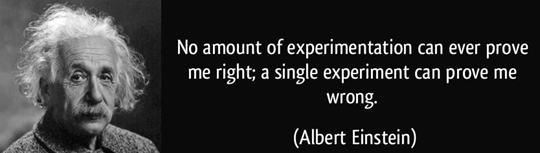 We have created a short thought piece concerning the science behind Coronavirus and would like to encourage you to take a look.You, {FirstName}, could be empowered now to never stop questioning, and I am sure this one decisive experiment will be worth your time.You can find the plain text including references at the end of this email or click the pdf link in the bottom.Please feel free to reach out if it resonates with you.With kind regards
FirstName(with support from t.me/Corona_fakta on Telegram)
Thought pieceUrgent request: Please review Dr. Stefan Lanka’s argumentation in relation to virus isolation, sequencing and control experimentsDear scientist,All scientists have subscribed to a Code of Conduct and best practice research methods1 . We hope most, including you, are honest, critical and open-minded people. We also believe that you are probably one of the few people in the world who will understand fully and completely what we are sending you here. Based on our respect for you and your work we invite you to consider the following argumentation objectively and either disprove or adopt it. We hope we can count on your courage, ethics and compassion. It is very important!You agree with the scientific methodFirstly, it is human nature to want to find evidence that supports one’s beliefs. But every established scientific theory needs to stand up to ‘Falsifiability’, meaning it can only be perpetuated as long as there is “absence of disconfirming evidence in a number of well-designed experiments”.2Secondly, any scientific theory needs to be testable, meaning it should be possible to repeat a process and get exactly the same result. This ‘Replicability’ is essential and generally understood as “scientific evidence is strengthened when important results are replicated by multiple independent investigators using independent data, analytical methods, laboratories, and instruments”.3Thirdly, every student learns that while the annual number of storks and human babies born can go hand in hand, storks do not bring the babies, ‘Correlation does not imply causation’. It is not easy to escape this logical fallacy as it is often mistakenly assumed that evidence of correlation implies a causal relationship (where none exists), or the effect of some other variable is ignored.You must know Dr. Lanka’s argumentation in relation to virus isolation, sequencing and control experimentsThe Virus Misconception. Part 14
The Virus Misconception. Part 25
The Virus Misconception. Part 36
The Initiators of the Corona Crisis Have Been Clearly Identified: VIROLOGISTS7The universal hypothesis is that viruses cause disease. Dr. Lanka has clearly laid out that this hypothesis can no longer be upheld. His conclusions are the following:No virus has ever been isolated8 according to proper scientific methods9The observed ‘cytopathic effect’ is not caused by a virus but the design of the virus isolation10 experiment itself (‘Correlation does not imply causation’)The observed and photographed particles are not viruses but common human and experiment-induced deceasing cell fragmentsThe calculated genome of viruses is not real but rather invented by assembling small pieces of genetic sequences of multiple sources (human, animal, drugs) by utilising ‘short read metagenomic assembler software’The sequence alignment of viruses is always done with reference to a given virus genome that has previously also been computationally generatedThe invented ‘in silico’ (in a computer simulation) virus genome is always derived from a mixed cell culture and never directly from a purified sick patient sample (violating ‘Koch’s postulates’ 1. and 2.)Control experiments with ‘uninfected’ sterilised saliva/blood are leading to the same ‘cytopathic effect’ (‘Falsifiability’) and have never been performedControl experiments with different ‘short read metagenomic assembler software’ are leading to different results for the virus genome when using the same samples (‘Replicability’)11The above points show that common virus theory contradicts the scientific method. To err is human; and to blame is also human. But this is not about pointing fingers but rather about doing what is right. Can we agree that real science should always win!?We appeal to your honour – Who else if not you will save the world?Please support Dr. Lanka in his efforts to disseminate this information widely. You can do this anonymously or in public; it is not about the messenger, but the message.We hope for your pure conscience, moral awareness and a sense of right and wrong.Yours sincerely,Corona_fakta_DKReferences1 Code of Conduct: "Guidelines for Safeguarding Good Research Practice" https://www.dfg.de/en/research_funding/principles_dfg_funding/good_scientific_practice/2 Britannica https://www.britannica.com/topic/criterion-of-falsifiability3 National Academies of Sciences, Engineering, and Medicine; Reproducibility and Replicability in Science. Washington (DC): National Academies Press (US); 2019 May 7. 3, Understanding Reproducibility and Replicability. Available from: https://www.ncbi.nlm.nih.gov/books/NBK547546/4 http://wissenschafftplus.de/uploads/article/wissenschafftplus-the-virus-misconception-part-1.pdf5 http://wissenschafftplus.de/uploads/article/wissenschafftplus-the-virus-misconception-part-2.pdf6 http://wissenschafftplus.de/uploads/article/wissenschafftplus-the-virus-misconception-part-3.pdf7 http://wissenschafftplus.de/uploads/article/The-Initiators-of-the-Corona-Crisis-Have-Been-Clearly-Identified.pdf8 FOIs reveal that health/science institutions around the world (110 and counting!) have no record of SARS-COV-2 isolation/purification, anywhere, ever http://tinyurl.com/norecordfound9 Statement On Virus Isolation (SOVI) https://andrewkaufmanmd.com/sovi/10 https://www.britannica.com/science/separation-and-purification “separation of a substance into its components and the removal of impurities”11 Wu, Fan et al. “A new coronavirus associated with human respiratory disease in China.” Nature vol. 579,7798 (2020): 265-269. https://www.ncbi.nlm.nih.gov/pmc/articles/PMC7094943/ ”As the longest contigs generated by Megahit [software 1] (30,474 nt) and Trinity [software 2] (11,760 nt) [genome not replicable using different software!!!] both showed high similarity to the bat SARS-like coronavirus isolate bat SL-CoVZC45 and were found at a high abundance (Supplementary Tables 1, 2), the longer sequence (30,474 nt)—which covered almost the whole virus genome—was used for primer design for PCR confirmation and determination of the genome termini [genome could not have been determined without randomly choosing the longer sequence!!!].”Thought piece as PDF: Letter Dr. Lanka to all scientists.pdf